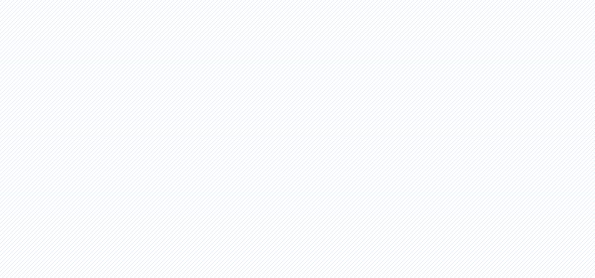 SOLID SHINE lazer projektörler, son derece hafif ve kompakt bir tasarımdan 4K çözünürlüğe kadar canlandırıcı 30.000 lm projeksiyon oluşturarak etkinlik endüstrisi için daha yüksek parlaklık ve sahada verimlilik sağlıyor.Panasonic, yeni 3 çipli DLP™ lazer projektör serisini ISE 2020’de tanıtıyor. SOLID SHINE lazer projektörler, son derece hafif ve kompakt bir tasarımdan 4K çözünürlüğe kadar canlandırıcı 30.000 lm[1] projeksiyon oluşturarak etkinlik endüstrisi için daha yüksek parlaklık ve sahada verimlilik sunuyor. Yüksek parlaklık ve geliştirilmiş renkleri şaşırtıcı derecede kompakt ve hafif gövde tasarımına yerleştiren PT-RQ35K (4K) ve PT-RZ34K (WUXGA), mevcut iş akışı prosedürlerini daha hızlı ve daha kolay projektör kurulumlarıyla stadyum ve tiyatrolardaki canlı etkinliklere ve çeşitli yüzeylere projeksiyon gönderimine yönelik olarak dönüştürüyor.Panasonic Business Avrupa Pazarlama Müdürü Hartmut Kulessa, konuyla ilgili şunları söylüyor: “İzleyiciler giderek artan geleneksel projeksiyonun kapasitesinin ötesinde daha sürükleyici ortamlar talep ediyor. Bu yüzden çözünürlük ve gerekli ünite sayısı arttıkça kurulumun karmaşıklığı da artıyor. RQ35K Serisi, bu güçlükleri pazardaki lider güvenilirliğimizle desteklenen daha kolay taşıma ve kurulum avantajlarının yanı sıra güçlü projeksiyon ve çok yönlü işlevsellikle ortadan kaldırıyor.”Çok Yönlü İşlevler Kurulumu KolaylaştırıyorRQ35K Serisi, mevcut PT-RQ32K projektörün sadece %60'ı kadar olan gövde boyutuyla 30.000 lm parlaklık ve üstün görüntü kalitesi sunarak lojistik zorlukları önemli ölçüde azaltıyor. Kurulumu daha da hızlandırmak üzere RQ35K Serisi, Panasonic’in amiral gemisi projektörü RQ50K için geliştirilmiş tüm kolaylaştırıcı özellikleri içeriyor. Yakın Saha İletişimi (NFC*6) işlevi, yalnızca bir uygulamanın kurulu olduğu mobil cihazı projektörün temas noktasına tutarak IP adresi yapılandırması gibi kolay ağ kurulumuna olanak tanıyor. Bilgi Monitörü daha hızlı cevap verilebilmesi için hataları gerçek zamanlı olarak gösterirken, Uzaktan Ön İzleme özelliği kurulum hazırlığı aşaması gibi gerçek görüntü projeksiyonunun zor olduğu durumlarda operatörün oynatma içeriğini bir bilgisayarda kontrol etmesine imkan veriyor.Sürükleyici, Renk Açısından Zengin GörüntülerRQ35K, görünür pikseller olmadan net ve ayrıntılı görüntüler oluşturan orijinal bir Panasonic 2 Eksenli Piksel Kaydırma teknolojisi olan Quad Pixel Sürücü’yle 4K (3840 x 2400) çözünürlükte 30.000 lm parlak görüntüler üretiyor. Yepyeni bir lazer motoru, Panasonic’in mevcut RQ32K projektörünün renk gamını %114 [2] oranında genişleterek izleyicileri sanatçının dünyasına çekiyor. Farklı dalga boylarında ışık yayan bir kırmızı ve iki mavi lazerin sağladığı canlı kırmızılar ve daha gerçekçi maviler, daha sürükleyici bir renk ifadesi için bir araya gelerek daha yüksek bir gerçekçilik hissi yaratıyor.RQ35K, Quad Pixel Sürücünün yanı sıra sınırlı gecikmeyle 240 Hz kare hızındaki sinyalleri kabul eden ve veren orijinal teknoloji sayesinde yüksek hızlı izlemeyi destekliyor. Kompakt gövdeleriyle birlikte her iki projektör de eğlence sektöründe deneyime dayalı projeksiyonu yeniden tanımlıyor.Yakın Zamanda Geliştirilmiş Soğutma SistemiBu boyut ve parlaklıkta bir projektörde istikrarlı çalışma sağlamak amacıyla orijinal soğutma teknolojileri daha da geliştiriliyor. Dinamik Dijital Kontrol özelliği, özel bir soğutma sisteminin ışık çıkışını ve çalışma parametrelerini dijital olarak düzenleyerek kırmızı lazer sıcaklık hassasiyetini önleyerek tutarlı bir görüntü kalitesi sağlıyor. Özel ince radyatör, soğutma verimliliğini önceki uygulamalara kıyasla artırıyor ve kompakt bir gövdenin içinde bile mükemmel bir güvenilirlik sağlıyor. Lazer diyot arızası durumunda parlaklık kaybının fark edilmemesini sağlamak için Yük Devretme Devresi, tüm modül yerine bir diyot serisini atlıyor. Yedek giriş anahtarlama işlevi[3], birincil video sinyali başarısız olursa yedek sinyal aracılığıyla ekran kararmadan projeksiyonu sürdürüyor.Hermetik yalıtımlı DMD bloğu ve korumalı lazer sürücüsü gibi seçkin optik parçalarla donatılmış RQ35K Serisi, filtresiz tasarımı sayesinde bakım gerektirmeden 20.000 saat[4] çalışma imkanı sunuyor. SOLID SHINE Lazer teknolojilerinin kanıtlanmış temelleri üzerine inşa edilen bu çığır açan yeniliklerle kesintisiz projeksiyon için sürekli güvenilirlik sağlanıyor.PT-RQ35K ve PT-RZ34K (WUXGA) Serileri, Kasım 2020’den itibaren piyasada olacak. Daha fazla bilgiye 11–14 Şubat arasında Amsterdam RAI'de ISE2020’deki Salon 1, Stant 1-H20'de veya https://business.panasonic.eu/ISE2020 ya da https://business.panasonic.co.uk/visual-system/ adreslerinden ulaşılabiliyor.[1] Ölçüm, ölçüm koşulları ve gösterim yönteminin tamamı ISO/IEC 21118: 2012 uluslararası standartlarına uygundur. Değer, tüm ürünlerin gönderildiği andaki ortalamasıdır.[2] Panasonic araştırması[3] Birincil/yedek giriş terminallerinin kombinasyonu sabittir. Yedek Giriş Fonksiyonu, birincil/yedek terminallere gelen giriş sinyali aynı olduğunda etkinleştirilir.[4] Bu süre zarfında ışık çıkışı yaklaşık %50 oranında azalmış olacaktır. IEC62087: 2008 Yayın İçerikleri, NORMAL Mod, Dinamik Kontrast [AÇIK], sıcaklık 35 °C (95 °F), yükseklik 700 m (2,297 fit) ve 0,15 mg/m3 hava kaynaklı partikül madde. Parlaklığın %50'ye düşeceği tahmini süre, ortama ve kullanım koşullarına bağlı olarak değişecektir. Işık kaynağı dışındaki parçaların 20.000 saatten önce değiştirilmesi gerekebilir ve bu süre zarfında cihazın kontrol edilmesi tavsiye edilir.İlgili Kişi 	Önder Kalkancı Marjinal Porter Novelli		0212 219 29 71onderk@marjinal.com.tr Panasonic System Communications Company Europe (PSCEU) HakkındaPanasonic Systems Communications Company Europe (PSCEU) teknolojinin arka planda uyum içinde çalışmasını ve şirketlerin özgürce çalışarak başarıya ulaşmalarını kendisine görev edinmektedir. PSCEU’ya göre teknoloji her şeyden önce kusursuz bir işlev göstermelidir. Teknolojik yeteneklerinin arka planda uyum içinde çalıştığına güvenerek sadece müşterilerine odaklanan şirketler başarılı olabilirler. Bu yüzden PSCEU, kurumsal başarı için itici güç olarak, kendisini, müşterilerinin çalışma şekilleriyle son derece uyumlu ve neredeyse görünmez bir şekilde çalışan ürün ve çözümleri geliştirmeye adamaktadır. PSCEU, altı ürün kategorisinden oluşmaktadır:•        Uzaktan kamera, stüdyo kamera ve ENG P2HD’lerde mükemmel bir fiyat-performans ve sorunsuz işlem sağlayan Yayın & ProAV, hikâyeyi en yüksek kaliteli ürün ve çözümlerle anlatma özgürlüğü sunar. VariCam’in sinema kamera modelleri ve EVA1’in gerçek 4K ve Yüksek Dinamik Aralık (HDR) desteğiyle olan uyumu; bu ürünleri sinema, televizyon, belgesel ve canlı etkinlik prodüksiyonu için en uygun çözüm yapmaktadır.•        Dünyanın önde gelen telefon sistemleri, SIP terminal cihazları ve profesyonel ağ tarayıcılarını sunan İletişim Çözümleri, bağlantı yerine iletişime odaklanma özgürlüğü sunmaktadır.•        TOUGHBOOK dayanıklı dizüstü bilgisayar, kurumsal tablet, el terminalleri ve elektronik satış noktası (EPOS) sistemleriyle mobil çalışanların verimliliklerini artırmasına yardımcı olan Kurumsal Mobil Çözümler. Avrupa’da pazar lideri olarak Panasonic’in dayanıklı dizüstü bilgisayar ve tablet satışlarında 2018 yılında yüzde 48’lik pazar payı bulunmaktadır (VDC Research, Mart 2019).•        Kullanıcılarına tıp, yaşam bilimleri, ProAV ve endüstri uygulamaları üreten Endüstriyel Tıbbi Vizyon. Ürün portföyü, tamamlanmış ve OEM kamera çözümleri sunarak; kullanıcılarına görülemeyeni görme özgürlüğünü sunmaktadır.•        Kanıtlanmış bir kalite sunan CCTV görüntüsü mirası üzerine kurulan Güvenlik Çözümleri. Son derece güvenilir, gelişmiş teknolojik kamera ve görüntü kaydetme sistemlerini kullanan çözümler, tüm çevresel şartlarda en yüksek görüntü kalitesi sunarak kullanıcılarına güvende hissetme özgürlüğü sunmaktadır.•        Profesyonel görüntü ve projektör yelpazesi sunan ve Görsel İşitsel profesyonellerine yaratma özgürlüğü sağlayan Görsel Sistem Çözümleri. Pazardaki yüzde 39’luk payı ile Avrupa’nın yüksek parlaklık projektörü pazarına liderlik etmektedir (Futuresource >5klm FY17 Q3. 4K & dijital kamera hariç).Panasonic HakkındaPanasonic Corporation, tüketici elektroniği, konut, otomotiv ve B2B işletmelerindeki müşteriler için çeşitli elektronik teknolojileri ve çözümleriyle bir dünya lideridir. 2018 yılında 100. kuruluş yıldönümünü kutlayan şirket, dünya çapında yaygınlaşarak 582 yan kuruluşu ve 87 bağlı şirketiyle dünya çapında faaliyet göstermektedir. Şirket 31 Mart 2019 tarihinde sona eren mali yıl için 62,5 milyar Euro değerinde net satış açıklamıştır. Bölgesel hatları boyunca inovasyonlarıyla yeni değerlerin peşinden gitme kararlılığına sahip olan Panasonic, müşterileri için daha iyi bir hayat ve daha iyi bir dünya yaratmak için teknolojiyi kullanmaktadır. Daha fazla bilgi için: https://www.panasonic.com/global